November 1, 2021Docket No. A-2012-2325273Utility Code:  1115120EMAILMICHAEL A GRUIN ESQSTEVENS & LEE PC17 N 2ND ST 16TH FLHARRISBURG PA  17101MAG@STEVENSLEE.COM Re:  Electric Generation Supplier License of RPA Energy Inc. d/b/a Green Choice EnergyDear Mr. Gruin:On June 24, 2021, RPA Energy Inc. (RPA Energy) filed a request with the Commission to change the name on its license to provide electric generation services, as a supplier, to RPA Energy Inc. d/b/a Green Choice Energy.  Currently, RPA Energy is licensed as RPA Energy Inc. as a supplier to residential, small commercial (25 kW and under demand), large commercial (over 25 kW demand), industrial, and governmental customers in all of the electric distribution company service territories throughout the Commonwealth of Pennsylvania.  RPA Energy has provided the proper Pennsylvania Department of State documentation and has provided proof of service to the interested parties as required by the Commission.  Therefore, the Commission approves, by this Secretarial Letter, the change of RPA Energy Inc.’s name on its license for the provision of electric generation services as a supplier.The Secretary’s Bureau will issue a new license to RPA Energy Inc. d/b/a Green Choice Energy the right to begin to offer, render, furnish, or supply electric generation services as a supplier to residential, small commercial (25 kW and under demand), large commercial (over 25 kW demand), industrial, and governmental customers in all of the electric distribution company service territories throughout the Commonwealth of Pennsylvania.The Secretary’s Bureau and the Bureau of Administration, Financial and Assessments will update the company’s name in their computer systems and lists, as appropriate, to be RPA Energy Inc. d/b/a Green Choice Energy.If you have any questions in this matter, please contact Jeff McCracken of the Bureau of Technical Utility Services at jmccracken@pa.gov or 717-783-6163.	Sincerely,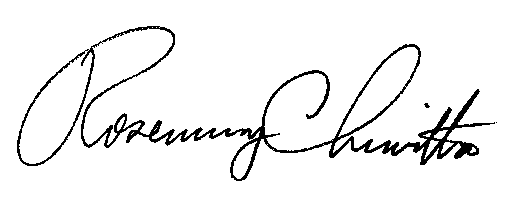 	Rosemary Chiavetta	SecretaryCc: Amy Zuvich, Bureau of Administration, Financial and AssessmentsLICENSE ENCLOSED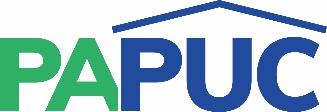                      COMMONWEALTH OF PENNSYLVANIAPENNSYLVANIA PUBLIC UTILITY COMMISSIONCOMMONWEALTH KEYSTONE BUILDING400 NORTH STREETHARRISBURG, PENNSYLVANIA 17120